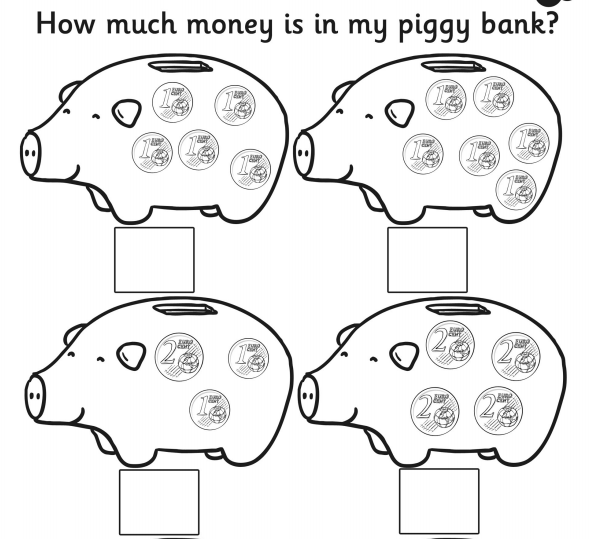 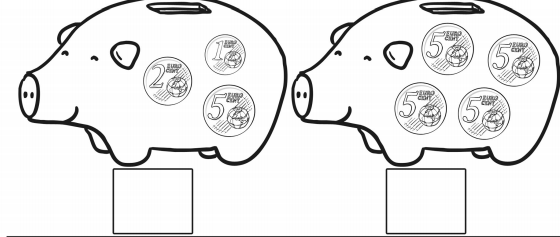 Draw the coins needed for each piggy bank.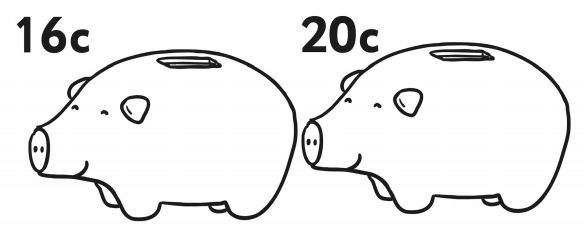 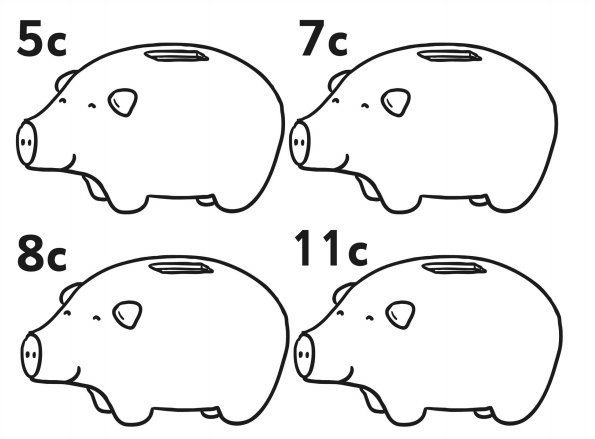 